Robert Smith Call Center Sales Representative[Today’s Date][341 Company Address]
[Company City, State xxxxx]
[(xxx) xxx-xxxx]
[hiring.manager@gmail.com]Dear [Mr./Mrs./Ms.] [Hiring Manager’s Name],This is a response to the requirement posted for a Call Center Sales Representative advertised on the online portal of your company [Company’s Name]. I am a hard-working, motivated individual, confident enough to fulfil the expectations and offer much more to the capabilities that your company requires.With 3 years of experience, I am adept at providing excellent customer sales and services, and collaborating with various teams to provide an excellent service to the customer. I have helped the manager in managing calls schedule and I fill in for the team members whenever they need my support. Here are some of my responsibilities as a Call Center Sales Representative:I excel at providing customers with excellent services and sales.I work along with the manager and also other teams in implementing techniques for better customer services.I ensure that the team members are motivated and well managed to achieve maximum results and improve performance.I strictly adhere to quality control measures.I address the sales and other related issues.I also route calls to the concerned departments.My passion to lead top-performing teams and optimize customer care will allow me to bring immense success to your company [Company Name]. I am sure I will fit perfectly as the Call Center Sales Representative.Thank you for your time and consideration. Looking forward to meeting you to discuss the position in further detail.Sincerely,[Your Name]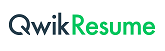 © This Free Cover Letter is the copyright of Qwikresume.com. Usage Guidelines